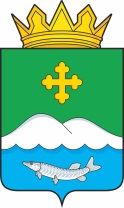 Дума Белозерского муниципального округаКурганской областиРЕШЕНИЕот 25 ноября 2022 года № 256с. БелозерскоеОб утверждении отчета об исполнении бюджетаНижнетобольного сельсовета за 6 месяцев 2022 годаЗаслушав отчет об исполнении бюджета Нижнетобольного сельсовета за 6 месяцев 2022 года, Дума Белозерского муниципального округаРЕШИЛА:1. Утвердить отчет об исполнении бюджета Нижнетобольного сельсовета за 6 месяцев 2022 года по доходам в сумме 2083,0 тыс. руб. и расходам в сумме 2350,3 тыс. руб., превышение расходов над доходами (дефицит бюджета) Нижнетобольного сельсовета в сумме 267,3 тыс. руб.2. Утвердить источники внутреннего финансирования дефицита бюджета Нижнетобольного сельсовета за 6 месяцев 2022 года согласно приложению 1 к настоящему решению.3. Утвердить распределение бюджетных ассигнований по разделам, подразделам классификации расходов бюджета Нижнетобольного сельсовета на 2022 год согласно приложению 2 к настоящему решению.4. Утвердить ведомственную структуру расходов бюджета Нижнетобольного сельсовета согласно приложению 3 к настоящему решению.5. Утвердить программу муниципальных внутренних заимствований Нижнетобольного сельсовета на 2022 год согласно приложению 4 к настоящему решению.6. Разместить настоящее решение на официальном сайте Администрации Белозерского муниципального округа в информационно-коммуникационной сети Интернет.Председатель ДумыБелозерского муниципального округа                                                               П.А. МакаровГлава Белозерского муниципального округа                                                              А.В. ЗавьяловПриложение 1к решению Думы Белозерского муниципального округа от 25 ноября 2022 года № 256 «Об утверждении отчета об исполнении бюджета Нижнетобольного сельсовета за 6 месяцев 2022 года»Источники внутреннего финансирования дефицита бюджета Нижнетобольного сельсовета за 2022 год(тыс. руб.)Приложение 2к решению Думы Белозерского муниципального округаот 25 ноября 2022 года № 256 «Об утверждении отчета об исполнении бюджета Нижнетобольного сельсовета за 6 месяцев 2022 года»Распределение бюджетных ассигнований по разделам и подразделам классификации расходов бюджета Нижнетобольного сельсовета на 2022 год.(тыс. руб.)Приложение 3к решению Думы Белозерского муниципального округа от 25 ноября 2022 года № 256 «Об утверждении отчета об исполнении бюджета Нижнетобольного сельсоветаза 6 месяцев 2022 года»Ведомственная структура расходов бюджета Нижнетобольного сельсоветана 2022 год Приложение 4к решению Думы Белозерского муниципального округа от 25 ноября 2022 года № 256 «Об утверждении отчета об исполнении бюджета Нижнетобольного сельсовета за 6 месяцев 2022 года»Программа муниципальных внутренних заимствований Нижнетобольного сельсовета на 2022 год(тыс. руб.)Код бюджетной классификации РФВиды государственных заимствованийПлан на годИсполнение% исполнения за годИсточники внутреннего финансирования дефицита бюджетаиз них:0-267,301050000000000000Изменение остатков средств на счетах по учету средств бюджета0-267,3001050201000000510Увеличение прочих остатков денежных средств бюджетов сельских поселений-4163,3-2083,050,001050201000000610Уменьшение прочих остатков денежных средств бюджетов сельских поселений4196,32350,356,0Всего источников финансирования дефицита бюджета-33,0-267,30Наименование РзПРплан на годисполнение за год% исполненияОБЩЕГОСУДАРСТВЕННЫЕ ВОПРОСЫ011420,8874,061,5Функционирование высшего должностного лица субъекта Российской Федерации и муниципального образования0102345,0192,055,7Функционирование Правительства Российской Федерации, высших исполнительных органов государственной власти субъектов Российской Федерации, местных администраций01041075,8682,063,4Другие общегосударственные вопросы01130,0130,013100,0НАЦИОНАЛЬНАЯ ОБОРОНА02112,034,530,8Мобилизационная и вневойсковая подготовка0203112,034,530,8НАЦИОНАЛЬНАЯ БЕЗОПАСНОСТЬ И ПРАВООХРАНИТЕЛЬНАЯ ДЕЯТЕЛЬНОСТЬ031233,0743,860,3Обеспечение пожарной безопасности03101233,0743,860,3НАЦИОНАЛЬНАЯ ЭКОНОМИКА04792,5526,466,4Общеэкономические вопросы040141,50,00,0Дорожное хозяйство (дорожные фонды)0409751,0526,470,1ЖИЛИЩНО - КОММУНАЛЬНОЕ ХОЗЯЙСТВО05425,843,210,1Благоустройство0503425,843,210,1КУЛЬТУРА, КИНЕМАТОГРАФИЯ08212,2128,460,5Культура080140,030,074,9Другие вопросы в области культуры, кинематографии 0804172,298,457,2ИТОГО РАСХОДОВ4196,32350,356,0Наименование РаспРаздел, подразделЦСВРПлан 2022 годаИсполнение% исполненияАдминистрация Нижнетобольного сельсовета0994196,32350,356,0ОБЩЕГОСУДАРСТВЕННЫЕ ВОПРОСЫ09901001420,8874,061,5Функционирование высшего должностного лица субъекта Российской Федерации и муниципального образования0990102345,0192,055,7Непрограммные направления деятельности органов власти местного самоуправления09901027100000000345,0192,055,7Обеспечение функционирования Главы муниципального образования09901027110000000345,0192,055,7Глава муниципального образования09901027110083010345,0192,055,7Расходы на выплату персоналу в целях обеспечения выполнения функций государственными (муниципальными) органами, казенными учреждениями, органами управления государственными внебюджетными фондами09901027110083010100345,0192,055,7Функционирование Правительства Российской Федерации, высших исполнительных органов государственной власти субъектов Российской Федерации, местных администраций09901041075,8682,063,4Непрограммные направления деятельности органов власти местного самоуправления099010471000000001075,8682,063,4Обеспечение деятельности местной администрации099010471300000001075,8682,063,4Центральный аппарат099010471300830401075,8682,063,4Расходы на выплату персоналу в целях обеспечения выполнения функций государственными (муниципальными) органами, казенными учреждениями, органами управления государственными внебюджетными фондами09901047130083040100837,1472,556,4Закупка товаров, работ и услуг для обеспечения государственных (муниципальных) нужд09901047130083040200233,7208,989,4Иные бюджетные ассигнования099010471300830408005,00,714,2Другие общегосударственные вопросы09901130,0130,013100Непрограммные направления деятельности органов власти местного самоуправления099011371000000000,0130,013100Иные непрограммные мероприятия099011371400000000,0130,013100Расходы на осуществление государственных полномочий по определению перечня должностных лиц, уполномоченных составлять протокола об административных правонарушениях099011371400161000,0130,013100Закупка товаров, работ и услуг для обеспечения государственных (муниципальных) нужд099011371400161002000,0130,013100НАЦИОНАЛЬНАЯ ОБОРОНА0990200112,034,530,8Мобилизационная и войсковая подготовка09902037100000000112,034,530,8Непрограммные направления деятельности органов власти местного самоуправления09902037140000000112,034,530,8Осуществление первичного воинского учета на территориях, где отсутствуют военные комиссариаты09902037140051180112,034,530,8Расходы на выплату персоналу в целях обеспечения выполнения функций государственными (муниципальными) органами, казенными учреждениями, органами управления государственными внебюджетными фондами0990203714005118010093,025,026,8Закупка товаров, работ и услуг для обеспечения государственных (муниципальных) нужд0990203714005118020019,09,550,0НАЦИОНАЛЬНАЯ БЕЗОПАСТНОСТЬ И ПРАВООХРАНИТЕЛЬНАЯ ДЕЯТЕЛЬНОСТЬ09903001233,0743,860,3Обеспечение пожарной безопасности09903101233,0743,860,3Муниципальная программа «Пожарная безопасность Нижнетобольного сельсовета на 2022-2024 годы»099031001000000001233,0743,860,3Мероприятия в области пожарной безопасности населенных пунктов099031001001000001233,0743,860,3Обеспечение деятельности муниципальных пожарных постов099031001001830901233,0743,860,3Расходы на выплату персоналу в целях обеспечения выполнения функций государственными (муниципальными) органами, казенными учреждениями, органами управления государственными внебюджетными фондами099031001001830901001067,0608,157,0Закупка товаров, работ и услуг для обеспечения государственных (муниципальных) нужд09903100100183090200150,6123,782,1Иные бюджетные ассигнования0990310010018309080015,412,078,2НАЦИОНАЛЬНАЯ ЭКОНОМИКА0990400792,5526,466,4Реализация дополнительных мероприятий, направленных на снижение напряженности на рынке труда099040171400LП02041,50,00,0Расходы на выплату персоналу в целях обеспечения выполнения функций государственными (муниципальными) органами, казенными учреждениями, органами управления государственными внебюджетными фондами099040171400LП02010041,50,00,0Дорожное хозяйство (дорожные фонды)0990409751,0526,470,1Непрограммное направление деятельности органов власти местного самоуправления09904097100000000751,0526,470,1Иные непрограммные мероприятия09904097140000000751,0526,470,1Осуществление мероприятий в сфере дорожной деятельности09904097140083110751,0526,470,1Закупка товаров, работ и услуг для обеспечения государственных (муниципальных) нужд09904097140083110200751,0526,470,1Благоустройство0980503425,843,210,1Муниципальная программа «Благоустройство территории муниципального образования Нижнетобольного сельсовета на 2012-2024 годы»09805030700000000425,843,210,1Прочие мероприятия по благоустройству и санитарному содержанию населенных пунктов09905030700100000425,843,210,1Прочие мероприятия по благоустройству09905030700183180425,843,210,1Закупка товаров, работ и услуг для обеспечения государственных (муниципальных) нужд09905030700183180200425,843,210,1КУЛЬТУРА, КИНОМАТОГРАФИЯ0990800212,2128,460,5КУЛЬТУРА0990801 090000000040,030,074,9Муниципальная программа «Нижнетобольного сельсовета в сфере культуры на 2019-2021 годы»0990801090000000040,030,074,9Обеспечение деятельности культуры0990801090010000040,030,074,9Обеспечение деятельности Домов культуры0990801090018323040,030,074,9Закупка товаров, работ и услуг для обеспечения государственных (муниципальных) нужд0990801090018323020040,030,074,9Другие вопросы в области культуры, кинематографии09908040900000000 172,298,457,2Обеспечение деятельности хозяйственной группы09908040900183250172,298,457,2Расходы на выплату персоналу в целях обеспечения выполнения функций государственными (муниципальными) органами, казенными учреждениями, органами управления государственными внебюджетными фондами09908040900183250100172,298,457,2Итого4196,32350,356,0№ п/пВид долговых обязательствСуммав том числе средства, направляемые на финансирование дефицита бюджета Нижнетобольного сельсовета1.Договоры и соглашения о получении Нижнетобольным сельсоветом бюджетных кредитов от бюджетов других уровней бюджетной системы Курганской области00в том числе:ПривлечениеПогашение2.Кредитные соглашения и договоры, заключаемые Нижнетобольным сельсоветом с кредитными организациями00в том числе:ПривлечениеПогашение3.Предоставление государственных гарантий004.Исполнение государственных гарантий00Всего:00